	                  Сквернословие  как образ жизни1человек: Почему люди матерятся? Что это? Необходимость нервной разрядки? Не думаю. Можно ведь найти и другой способ выхода эмоций. Почему именно так происходит? И почему на меня это действует так угнетающе? Как будто меня вывернули наизнанку. Выступают слёзы и опускаются руки…Неужели это сила привычки, когда первое, что соскакивает с языка, — это мат? Почему именно мат — откуда такая связь в голове?! Пусть это неотъемлемая часть языка — но только какого-то другого русского. Слова-сорняки — тоже часть языка. В некотором смысле и они делают общение проще. А и то и другое — от нашей бедности.Например:Большую часть нашей жизни мы проводим в общении, и поэтому очень важно уметь общаться с людьми - это залог хорошего разговора! Но в современных компаниях обойтись без бранных слов, как правило, не получается. Именно поэтому парень, знакомившийся с девушкой, употребляет в своей лексике довольно приятные и мягкие на слух слова, а иначе он не сможет произвести нужного впечатления на девушку, показав себя не с самой хорошей стороны. Точно так же и девушки, только от женского пола слышать нецензурную брать ещё более неприятней. Жаль, что в настоящее время  редкость порядочной речи!2 человекЭто-то и странно, и страшно, и обидно. Даже в, ну, скажем, «родственных» культурах Восточной Европы люди не матерятся так, как у нас в России. А в нашей замечательной стране всё поставлено с ног на голову. Даже матерщина звучит в представлении некоторых «красиво». Дескать, это не ругательство, а способ связывания падежей в предложении. Может, и в самом деле словарного запаса не хватает?3 человек:
Уважаемые, принимая ваше возмущение и осуждение, особенно в части бездумного употребления грубой брани, смею заметить, что мат — это неотъемлемая часть нашего великого и могучего языка. При случае, среди людей свойских, со вкусом употреблённый, он не может быть однозначно неприемлем! Абсолютное его отторжение обеднит русскую речь. Такое вот неординарное мнение.4 человек:
У Пушкина с «нехорошими» выражениями и словами всё в порядке. Да и не только у Пушкина. Хотите вы или нет, а Александр Сергеевич и многие другие писатели «нехорошие» слова и знали, и умело применяли. Мат был, есть и скорее всего будет. Видимо, уважаемые участники дискуссии не были на русском Севере (особенно восточном). Там матом просто разговаривают. Я прожила там четыре года, в райцентре Оймяконского района. Прошла все стадии —сначала действительно до тошноты противно было даже слышать всё это, потом привыкла понимать, ну а затем поняла, что просто не смогу спокойно существовать в этой среде. Я понимаю, что утверждение моё весьма спорно, но в применении мата есть своя, скажем так, «культура» — где, с кем, как, когда. Дико, если матом выражается ребёнок или юноша в присутствии любимой девушки… Противно, когда мальчишки с папиросками, цинично сплёвывая через зубы, через слово повторяют известные им 4—5 слов.5 человек:
Может, мат так же необходим, как детство? Просто у некоторых это „увлечение“ проходит, а некоторые так и остаются на подростковом уровне развития?6 человек:Я также против неприемлемых выражений. Многие депутаты, государственные чиновники общаются матом, наверное, это может значить, что мат не является для них неприемлемым, да и для других людей так. Это значит, что мат — не от недостатка культуры высказываний, потому что депутаты умеют очень хорошо высказываться. Также и не норма общения, потому что мат употребляется скорей всего в каких-то стрессовых ситуациях, которых в нашей жизни слишком много…2 человек:Если человек может хорошо сформулировать мысль, разве это говорит о культуре сказанных им слов? Мат в стрессовых ситуациях — это ругательство, но ведь люди просто общаются матом!5 человек:
Это скудоумие и низкая общая культура. И, разумеется, для общающихся таким образом это норма общения.6 человек: А я считаю, что мат не нужен. Без него можно прекрасно обходиться. Другое дело, что так считают пугающе мало людей. Сам мат в своей жизни не использую. Отказался от него полностью в восьмом классе. В противопоставление своим ругающимся друзьям. На удивление легко получилось. Кстати, не действуют ли, когда речь идёт о мате среди детей и подростков, те же механизмы, что и в случае с курением, выпивкой? Ведь всё то же самое. Идёт соблазн — приобщись ко «взрослой жизни», втягивание, «стадное чувство» — все так делают (курят, пьют, матерятся), я тоже буду. А вот чтобы не быть, как все, доказать независимость, нужно проявить силу воли.1 человек:Итак, а что, если не материться?..Отказ от мата — это ведь и тренировка самодисциплины, и контроль за речью, и, в конечном счете, от этого больше плюсов, чем минусов. Стоит задуматься  о смысле слов, которые мы употребляем  в повседневной жизни! Отказавшись от матов, ты не только поднимешься на новый уровень, но и поднимешь собственную самооценку. Жить без мата – значит жить в гармонии с собой… Мат – это, увы, объективная суровая реальность. Отчетливо осознавая это, должны ли мы занять безучастную позицию? Вряд ли. Ведь сквернословие не только оскорбляет других людей, но и разрушающе действует на самого человека: мат как бы становится частью его менталитета. Человек начинает смотреть на мир сквозь сетку, узлы которой связаны из матерных слов, и мир этот удручающе примитивен, поскольку все многообразие жизни низводится в нем до простейших отправлений.Нет и не может быть каких-то универсальных рецептов излечения от сквернословия. Ясно одно: это возможно только при значительном (на порядок, на несколько порядков) повышении культурного уровня как общества, так и отдельного человека. Не нужно тешить себя иллюзиями: спившегося люмпена или проститутку с площади трех вокзалов никто не научит говорить на другом языке. Но многое можно сделать в микроколлективе – в классе, студенческой аудитории и особенно в семье. Давайте будем нетерпимы к сквернословию – наложим на него полный и не подлежащий обсуждению запрет.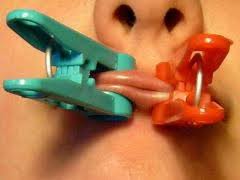 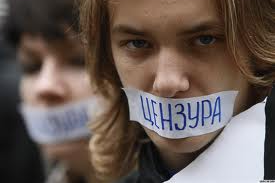 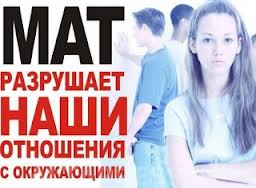 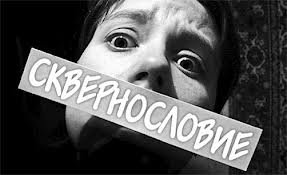 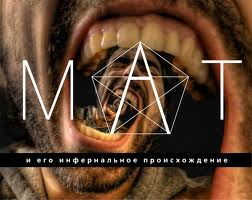 